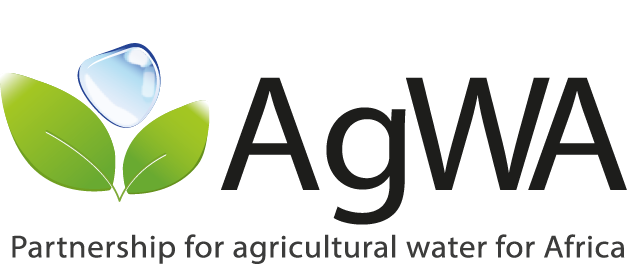 AgWA Steering Committee/Partners’ MeetingMarch, 18-19th 2014, Addis Ababa, EthiopiaSUMMARY OF KEY ISSUES RAISED AND WAY FORWARD1. Key issues to consider on AgWA’s thematic scope of workSmallholder (family farming)/ poverty reductionRainfed systemsMultiple use servicesEcosystem services approachRiver basin approach and River basin organizations (RBOs) as partnersEmphasize AgWA’s role on AWM beyond CAADP (i.e. improving water use efficiency, enhancing water productivity, etc)2. Way forward. AgWA secretariat and partners to work on the following: AgWA visionMapping of actors / stakeholders for CAADP implementation. To use current structures as much as possible (RECs/CAADP FPs)Criteria for country selection in proposalsResults based FrameworkOn partnership’s governanceTo prepare a Constitution (defining roles of members, who gets in the Steering Committee and for how long)Definition of application process / form to become part of the Steering Committee (SC) and reaching out to members.Work on legal status: to hire a legal adviser to assess pros and cons of different alternatives of becoming a legal entity.On resource mobilizationTo work together with ARID and CILSS on a proposal on Knowledge-sharing in Sahel to be funded by the World Bank.Establishing a consortium with partners to apply for funds for specific activities.Undertaking scoping on resourcesAgWA, together with CARE, will work on materializing element 6 in Basket Fund (Biannual publication of the state of the art of AWM in Africa) and event co-organisationAgWA, together with WaterNet, will organize a joint session in the WaterNet/WARFSA/GWP-SA Symposium to be held in Malawi in October 2014AgWA will lead the creation of a Taskforce for the follow-up of the Eastern Africa Sub-regional Workshop on Addressing the Challenges of Water Scarcity in East Africa and Strengthening Resilience to Drought. In particular to:Clarify taskforce(s) role and ToRs as committee develops its governance structure (FL to lead)Link to SC and non-SC members, potentially in development of taskforce(s)Action points under the Taskforce should be re-examined by the SC